Приложение 5к Постановлению Совета МинистровДонецкой Народной Республики от 06 ноября 2017 г. № 14-55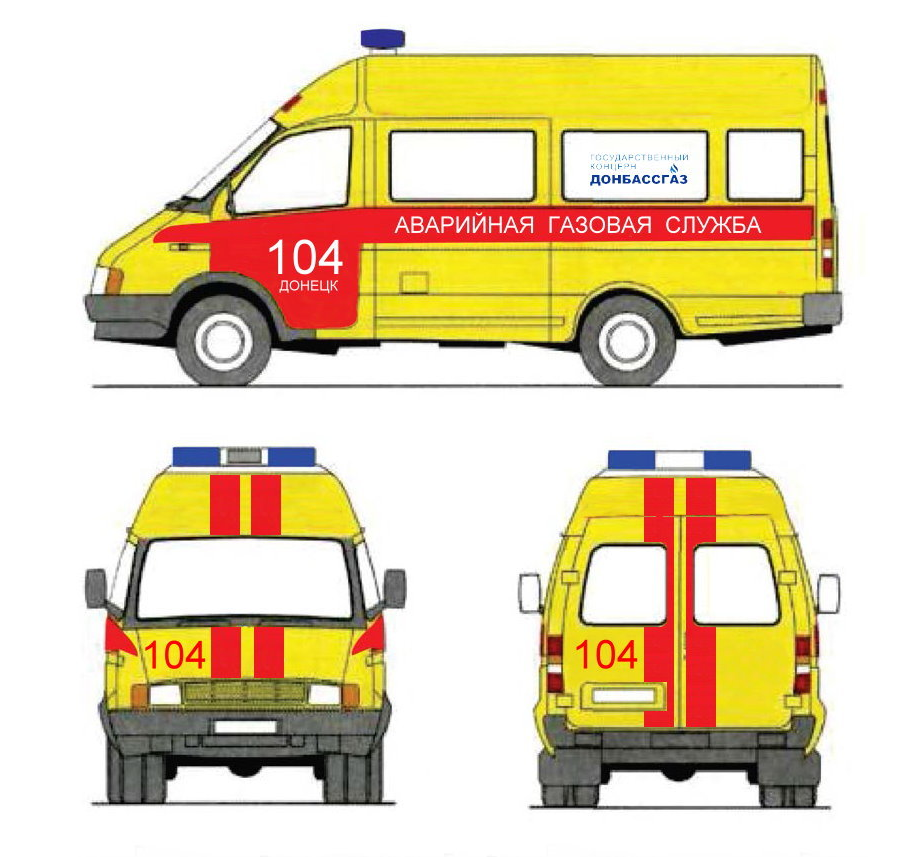 Рисунок А.39 – Цветографические схемы автомобилей аварийных служб Государственного Концерна «Донбассгаз»